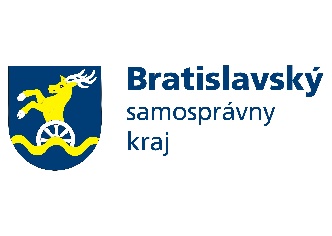 V Ý Z V Ana predloženie ponuky v prieskume trhu v zmysle § 117 zákona č. 343/2015 Z. z.  o verejnom obstarávaní a o zmene a doplnení niektorých zákonov v znení neskorších predpisovIdentifikácia verejného obstarávateľaBratislavský samosprávny krajSabinovská 16820 05 BratislavaKontaktná  osoba:Ing. Matej Meľoreferent oddelenia verejného obstarávaniaBratislavský samosprávny krajtel. číslo:  02/48 264 139e-mail:   matej.melo@region-bsk.skPredmet zákazkyPredmet zákazky:2.2  Identifikácia predmetu obstarávania podľa Spoločného slovníka obstarávania (CPV):71241000-9 - Štúdia realizovateľnosti, poradenská služba, analýzaOpis predmetu zákazky: 2.3.1  Predmetom tohto prieskumu trhu je výber najvhodnejšej spoločnosti/ponuky, ktorá zabezpečí   predmet zákazky definovaný v bode 2 týchto podmienok zákazky. 2.3.2  Podrobné vymedzenie predmetu a rozsahu zákazky je v Prílohe č.1 týchto podmienok zákazky.Podmienky plneniaNa predmet zákazky uvedený v bode 2 bude uzatvorená zmluva s úspešným uchádzačom.Miesto plnenia je: Bratislavský samosprávny kraj, Sabinovská 16, 820 05 BratislavaLehota plnenia: uvedená v článku II zmluvyPredpokladaná hodnota zákazky:  bez DPH.Podmienky účasti pre uchádzačovUchádzač musí spĺňať nasledovné podmienky týkajúce sa osobného postavenia:Verejného obstarávania sa môže zúčastniť len ten, kto spĺňa podmienky účasti týkajúce osobného postavenia podľa § 32 ods.1 ods. 1 písm. e) a f) zákona č. 343/2015 Z. z. o verejnom obstarávaní a o zmene a doplnení niektorých zákonov v znení neskorších predpisov.          Podľa § 117 ods.5 zákona o VO verejný obstarávateľ nesmie uzavrieť zmluvu s uchádzačom, ktorý nespĺňa podmienky účasti podľa § 32 ods.1 písm. e) a f) zákona o VO alebo ak u neho existuje dôvod na vylúčenie podľa § 40 ods. 6 písm. f).           Z dôvodu použitia údajov z informačných systémov verejnej správy a registrov Úradu pre verejné obstarávanie uchádzač nie je povinný predkladať doklady v zmysle § 32 ods. 2 písm. e) a f) zákona o VO.Doklady si verejný obstarávateľ overí z dostupných informačných systémoch a registrov.Uchádzač musí spĺňať nasledovné podmienky týkajúce sa technickej alebo odborná spôsobilosti:Požadovaný doklad podľa § 34 ods. 1 písm. a) zákona o VO - zoznamom dodávok tovaru alebo poskytnutých služieb za predchádzajúce tri roky od vyhlásenia verejného obstarávania s uvedením cien, lehôt dodania a odberateľov; dokladom je referencia, ak odberateľom bol verejný obstarávateľ alebo obstarávateľ podľa tohto zákona,           Minimálna požadovaná úroveň:Uchádzač predloží zoznam minimálne dvoch poskytnutých služieb, ktorý musí obsahovať zákazky rovnakého alebo obdobného charakteru ako je obstarávaná zákazka, pričom hodnota aspoň jednej referenčnej zákazky vyjadrená cenou bez DPH musí byť rovnaká alebo vyššia ako 25 000,00 EUR.Za zákazky rovnakého alebo obdobného charakteru ako je predmet zákazky sa považujú služby pri tvorbe strategických, koncepčných, alebo rozvojových dokumentov zameraných na adaptáciu na zmeny klímy v sídelnom prostredí. Do služieb rovnakého alebo podobného charakteru sa nezapočítava vypracovanie Programu hospodárskeho a sociálneho rozvoja a Územného plánu.Uchádzač do zoznamu uvedie odberateľa, krátky popis predmetu zákazky, lehotu realizácie (mesiac, rok), meno a tel. číslo kontaktnej osoby odberateľa, kde je možné tieto údaje overiť. V prípade, ak odberateľom bol verejný obstarávateľ alebo obstarávateľ uchádzač predloží referenciu. Verejný obstarávateľ zohľadni referencie uchádzača uvedené v evidencii referencií podľa § 12 zákona, ak takéto referencie existujú.Požadovaný doklad podľa § 34 ods. 1 písm. g) zákona o VO - ak ide o stavebné práce alebo služby, údajmi o vzdelaní a odbornej praxi alebo o odbornej kvalifikácií osôb určených na plnenie zmluvy alebo koncesnej zmluvy alebo riadiacich zamestnancov, ak nie sú kritériom na vyhodnotenie ponúkMinimálna požadovaná úroveň:Uchádzač predloží Zoznam expertov, ktorý bude zložený z minimálneho počtu 4 osôb. Požiadavky na jednotlivých expertov uchádzač preukáže:a) predložením zoznamu expertov, ktorý bude pozostávať z profesií / špecializácií, ktoré priamo súvisia so zadaním zákazky a s problematikou adaptácie na zmenu klímy v sídelnom prostredí. Expertný tím by mal pozostávať minimálne zo 4 expertov medzi ktorými bude:Expert č. 1 - špecialista na urbánny rozvoj, spravovanie miest a plánovanie ukončené vysokoškolské štúdium II. alebo vyššieho stupňa v odbore urbanizmus a/alebo krajinná architektúra, preukázať minimálne 3 ročnú prax v oblasti vytvárania analýz a/alebo tvorby stratégií, prognóz či modelovania a/alebo tvorby rozvojových plánovExpert č. 2 – špecialista na klimatológiu so zameraním na zmenu klímy a jej prognostikuukončené vysokoškolské štúdium II. alebo vyššieho stupňa v odbore klimatológia, resp. iný príbuzný odborpreukázať minimálne 3 ročnú prax v oblasti vytvárania analýz a/alebo tvorby štatistických indikátorov a/alebo tvorby stratégií, prognóz či modelovaniaExpert č. 3 – špecialista analytikukončené vysokoškolské štúdium II. alebo vyššieho stupňa preukázať minimálne 3 ročnú prax v oblasti vytvárania analýz v rámci GIS a zároveň v oblasti tvorby štatistických indikátorov a/alebo tvorby stratégií, prognóz či modelovania a/alebo tvorby rozvojových plánov Expert č. 4 – špecialista s prierezovými vedomosťami z rôznych disciplín ako hydrológia, pedológia, hodnotenie environmentálnych rizík, klíma, geológia, krajinné plánovanie, etc.ukončené vysokoškolské štúdium II. alebo vyššieho stupňa, napr. v odbore environmentalistika a/alebo geografia, resp. iný príbuzný odborpreukázať minimálne 3 ročnú prax v oblasti vytvárania analýz a/alebo tvorby štatistických indikátorov a/alebo tvorby stratégií, prognóz či modelovaniab) predložením zoznamu projektov t.j. informácií o plneniach (zmluvách/projektoch) na realizácii ktorých sa expert podieľal a ktoré preukazujú jeho odbornú spôsobilosť a prax (ďalej praktická skúsenosť):Každá praktická skúsenosť predložená uchádzačom musí obsahovať:   * meno a priezvisko príslušného experta,   * názov projektu/predmetu plnenia, na ktorom sa príslušný expert podieľal,   * identifikáciu odberateľa projektu,   * čas plnenia zmluvy/projektu, t. j. od - do (mesiac, rok),   * stručný opis predmetu plnenia/projektu    * stručný popis činností, ktoré príslušný expert zabezpečoval a pracovnú pozíciu, ktorú expert zastával,   * identifikáciu a kontaktné údaje (telefón a mail) osoby u ktorej si možno overiť príslušné údaje t.j. konečného odberateľa plnenia/projektu alebo zamestnávateľa, pre ktorého expert činnosť vykonával.c) predložením profesijného životopisu s minimálnym obsahom:   * meno a priezvisko experta,   * štátna príslušnosť,   * dosiahnuté vzdelanie,   * súčasná pracovná pozícia,   * kvalifikácia vzťahujúca sa k predmetu zákazky,    * prehľad profesijnej praxe vzťahujúcej sa k plneniu predmetu obstarávania,   * vlastnoručný podpis experta.Obhliadka miesta plnenia predmetu ZÁKAZKY5.1	Neaplikuje sa		 Obsah ponukyPonuka predložená uchádzačom bude obsahovať:doklady preukazujúce splnenie podmienok účasti uchádzača podľa bodu 4 týchto podmienok zákazkyvyplnená a oprávnenou osobou podpísaná Príloha č.2 „Čestné vyhlasenie k podmienkam zákazky“vyplnená a oprávnenou osobou podpísaná Príloha č.3 „Formulár pre prieskum trhu“vyplnené a oprávnenou osobou podpísané “Vyhlásenie uchádzača o subdodávkach“Ak ponuku predkladá skupina dodávateľov:čestné vyhlásenie o vytvorení skupiny dodávateľov,plnomocenstvo, v ktorom uchádzač preukazuje splnomocnenie pre konanie v mene skupiny dodávateľov.V prípade podpisu ponuky, alebo dokumentov oprávnenou osobou s výnimkou štatutára, verejný obstarávateľ požaduje listinu (splnomocnenie) preukazujúcu oprávnenie tejto osoby konať v mene uchádzača.V prípade, ak uchádzač ku dňu predkladania ponuky nie je platcom DPH, avšak po uzatvorení zmluvného vzťahu sa ním stane, nemá nárok na zvýšenie celkovej ceny predmetu zákazky, t. j. v prípade zmeny postavenia uchádzača na platcu DPH, je ním predložená celková cena konečná a nemenná a bude považovaná za cenu na úrovni s DPH.Komunikácia, Miesto, lehota a spôsob predkladania ponuky, lehota viazanosti ponukyKomunikácia medzi verejným obstarávateľom a záujemcami/uchádzačmi sa uskutočňuje spôsobom a prostriedkami, ktoré zabezpečia úplnosť údajov uvedených v ponuke a zaručia ochranu dôverných a osobných údajov uvedených v týchto dokumentoch.Verejný obstarávateľ pri zadávaní zákazky stanovuje elektronickú komunikáciu, ktorá sa realizuje prostredníctvom systému PROEBIZ.Ponuky sa predkladajú v lehote na predkladanie ponúk elektronicky prostredníctvom systému PROEBIZ.Ponuka a ďalšie doklady a dokumenty pri výbere uchádzača sa predkladajú v štátnom jazyku, t.j. v slovenskom jazyku. Doklady, ktoré tvoria súčasť obsahu ponuky uchádzačov vo verejnom obstarávaní so sídlom mimo územia Slovenskej republiky, musia byť predložené v pôvodnom jazyku, a súčasne musia byť preložené do štátneho jazyka, t. j. do slovenského jazyka (neplatí pre uchádzačov, ktorí majú sídlo v Českej republike. V takomto prípade doklady môžu byť predložené v pôvodnom, tzn. v českom jazyku).Lehota na doručenie ponúk je do 01.06.2021 do 10:00 hod.       Ponuky predložené po lehote na predkladanie ponúk nebudú akceptované.Uchádzač je svojou ponukou viazaný do 31.10.2021Otváranie a preskúmanie ponúk8.1   Verejný obstarávateľ si vyhradzuje právo vyhodnotiť splnenie podmienok účasti a podmienok na predmet zákazky po vyhodnotení kritérií na vyhodnotenie ponúk.8.2  Verejný obstarávateľ si vyhradzuje právo vyhodnotiť splnenie podmienok účasti a podmienok na predmet zákazky len u uchádzača, ktorý sa po vyhodnotení kritérií na vyhodnotenie ponúk umiestnil na prvom mieste v poradí. Ak uchádzač, ktorý sa po vyhodnotení kritérií umiestnil na prvom mieste v poradí, nepredložil niektorý z požadovaných dokladov, ktorým preukazuje splnenie podmienok účasti, alebo nespĺňa podmienky účasti, alebo jeho ponuka nezodpovedá podmienkam pre realizáciu zákazky, a tieto nedostatky nebolo možné odstrániť vysvetlením, resp. doplnením ponuky na základe výzvy verejného obstarávateľa, nebude jeho ponuka ďalej vyhodnocovaná a verejný obstarávateľ vyhodnotí ponuku uchádzača, ktorý sa umiestnil na ďalšom mieste v poradí.8.3  Hodnotenie  splnenia podmienok uvedených v bode 4 „Výzvy na predloženie ponuky“ bude založené na posúdení predložených dokladov.8.4  Platnou ponukou je ponuka, ktorá obsahuje náležitosti uvedené v bode 6 „Výzvy na predloženie ponuky“, neobsahuje žiadne obmedzenia alebo výhrady, ktoré sú v rozpore s požiadavkami a podmienkami uvedenými vo „Výzve na predloženie ponuky“ a neobsahuje také skutočnosti, ktoré sú v rozpore so všeobecne záväznými právnymi predpismi.8.5   V prípade nejasnosti, pochybnosti a potreby objasnenia ponúk, prípadne potreby ich doplnenia zo strany verejného obstarávateľa, požiada verejný obstarávateľ uchádzača o vysvetlenie, resp. doplnenie svojej ponuky v lehote určenej verejným obstarávateľom.Kritéria na vyhodnotenie ponúk9.1  Kritérium na vyhodnotenie ponúk je: Celková cena za celý predmet zákazky v EUR s DPH.9.2  Verejný obstarávateľ si vyhradzuje právo odmietnuť všetky predložené ponuky.9.3  Verejný obstarávateľ si vyhradzuje právo zmeniť podmienky prieskumu trhu.9.4 Verejný obstarávateľ zašle oznámenie o výsledku uchádzačom , ktorí predložili ponuky v lehote na predkladanie ponúk v lehote viazanosti ponúk.9.5  Uchádzač zaslaním ponuky bezvýhradne akceptuje všetky podmienky zákazky .9.6  Uchádzač nemá právo si uplatniť u verejného obstarávateľa akékoľvek náklady, ktoré mu vznikli v súvislosti so zrušením prieskumu trhu, zmenou podmienok alebo akýmkoľvek rozhodnutím verejného obstarávateľa.Obchodné podmienky Plnenie bude vykonané na základe zmluvy uzatvorenej s úspešným uchádzačom. O ďalšom postupe bude uchádzač informovaný verejným obstarávateľom v lehote viazanosti ponúk.Zrušenie súťažeVerejný obstarávateľ si vyhradzuje právo prieskum trhu zrušiť bez uvedenia dôvodu. Dôvernosť a ochrana osobných údajovVerejný obstarávateľ počas priebehu tohto prieskumu trhu nebude poskytovať alebo zverejňovať informácie o obsahu ponúk ani uchádzačom, ani žiadnym iným tretím osobám až do vyhodnotenia ponúk.Informácie, ktoré uchádzač v ponuke označí za dôverné, nebudú zverejnené alebo inak použité bez predchádzajúceho súhlasu uchádzača.Verejný obstarávateľ sa zaväzuje, že osobné údaje poskytnuté uchádzačom budú spracovávané a chránené podľa zákona č. 18/2018 Z. z. o ochrane osobných údajov a o zmene a doplnení niektorých zákonov.V Bratislave, dňa 24.05.2021                                                                 Peter Šimeček                                                                                      vedúci odd. verejného obstarávania Úradu BSKZoznam príloh:Príloha č.1:   Podrobný opis predmetu zákazky Príloha č.2:   Čestné vyhláseniaPríloha č.3:   Formulár pre prieskum trhuPríloha č.4:   Obchodné podmienky plnenia predmetu zákazkyPríloha č.5:   Spôsob uplatnenia hodnotiacich kritérií a spôsob určenia cenyPríloha č.1: Podrobný opis predmetu zákazkyOpis predmetu zákazky:Predmetom zákazky je spracovanie dokumentu: Adaptačný plán Bratislavského samosprávneho kraja na nepriaznivé dôsledky zmeny klímy (ďalej len „Adaptačný plán“). Dokument bude spracovaný v štyroch etapách:1.	etapa: vypracovanie návrhu Adaptačného plánu (časť A, B, C) a zaslanie na pripomienkovanie Bratislavskému samosprávnemu kraju (ďalej aj len „BSK“); termín: do 7 mesiacov od nadobudnutia účinnosti zmluvy;2.	etapa: vypracovanie a zaslanie BSK elektronickej verzie Adaptačného plánu (časti A, B, C, D, E, F) aj so zapracovanými pripomienkami po verejnom prerokovaní (workshope) na 2. kolo pripomienkovania BSK, zorganizovanie druhého kola verejného prerokovania dokumentu (workshopu), termín: do 10 mesiacov od nadobudnutia účinnosti zmluvy;3.	etapa: odovzdanie kompletnej finálnej verzie Adaptačného plánu (časti A, B, C, D, E, F) a povinných príloh (časti G, H) vrátane jazykovej korektúry a zapracovaných pripomienok; vo fyzickej podobe a elektronickej podobe (podľa podmienok nižšie), termín: do 12 mesiacov od nadobudnutia účinnosti zmluvy;4. etapa: verejná prezentácia vytvoreného Adaptačného plánu regionálnym partnerom BSK a odbornej verejnosti, termín: do 12 mesiacov od nadobudnutia účinnosti zmluvy.Rozsah zadania dokumentu: Adaptačný plán Bratislavského samosprávneho kraja na nepriaznivé dôsledky zmeny klímy Za jednu z najvýznamnejších aktuálnych výziev považuje Bratislavský samosprávny kraj zmenu klímy a reakciu na jej dopady. Za kľúčový považuje proces prispôsobovania sa dopadom zmeny klímy v sídelnom prostredí (v mestách a obciach kraja), kde dôsledky zmeny klímy budú mať priamy dopad na ich sociálny, ekonomický a environmentálny systém, vzhľadom k urbanizácii prostredia, vysokej hustote obyvateľstva, či výskytu zraniteľných skupín obyvateľstva. Najmä kvôli týmto faktom je potrebné sústrediť sa na podporu adaptačného procesu v sídelnom prostredí. Dokument bude nadväzovať na spracovaný Katalóg adaptačných opatrení miest a obcí Bratislavského samosprávneho kraja na nepriaznivé dôsledky zmeny klímy.Hlavným cieľom dokumentu bude zhodnotiť zraniteľnosť územia na dopady zmeny klímy na úrovni katastrálnych území jednotlivých obcí BSK s primárnym zameraním na intravilán (sídelné prostredie), ako aj vytvoriť optimálne nastavenie adaptačnej politiky regiónu s aplikáciou SMART princípu, ktorého súčasťou bude  návrh adaptačných opatrení (adaptačný plán) na podporu zmierňovania najvýznamnejších dopadov zmeny klímy na lokálnej úrovni. Dokument bude slúžiť Bratislavskému samosprávnemu kraju ako nástroj na plánovanie, rozhodovanie a súčasne bude odborným podkladom pre mestá a obce, aby vedeli na ktoré dopady zmeny klímy a do akej miery sú ohrozené ako celok. Analýza zraniteľnosti (stupeň/miera ovplyvniteľnosti územia negatívnymi alebo pozitívnymi dôsledkami zmeny klímy) územia kraja na dôsledky zmeny klímy na úrovni katastrálnych území obcí s primárnym zameraním na intravilán (sídelné prostredie). Zraniteľnosť závisí od charakteru, rozsahu a miery vplyvov klimatickej zmeny, ktorej je územie, resp. jeho prvky vystavený (expozícia); jeho citlivosti na danú expozíciu (ak by bol postihnutý danou expozíciou) a jeho adaptívnej kapacity (schopnosti pružne reagovať na danú klimatickú udalosť, ak sa vyskytne).Príprava Adaptačného plánu sa skladá z troch hlavných častí - hodnotenie zraniteľnosti, tvorba návrhovej (strategickej) časti adaptačného plánu na základe hodnotenia zraniteľnosti a tvorba akčného plánu plánovaných (pripravovaných) adaptačných opatrení v regióne. V rámci celého procesu tvorby Adaptačného plánu je nevyhnutná intenzívna komunikácia so zadávateľom ako aj lokálnymi samosprávami pre získanie spätnej väzby a relevantných pripomienok. Očakáva sa taktiež zapojenie obyvateľstva, podnikateľských subjektov, vzdelávacej-akademickej a vedeckej obce. Dôležitou súčasťou je taktiež uplatnenie SMART princípov pri príprave dokumentu, a to na základe prepojenia pre región vhodných technologických riešení, dobrej praxe a moderných technologických a sociálnych trendov, zvyšujúcich kvalitu života v danom regióne.Pri analýze treba brať do úvahy:Hodnotenie expozície územia - stupeň vystavenia územia významným klimatickým stresom  (krátkodobým a dlhodobým) na dôsledky zmeny klímy na úrovni katastrálnych hraníc obcí. Pri analýze je potrebné brať do úvahy čo je/bude v blízkom časovom období ovplyvnené dopadmi zmeny klímy (obyvatelia, majetky, životné prostredie) a aké dôsledky bude mať zmena klímy (napr. nárast prívalových dažďov, vlny horúčav...).Hodnotenie citlivosti územia - stupňa/miery, akou je územie ovplyvnené dopadom zmeny klímy; citlivosť vyjadruje fakt, že rôzne územia a systémy budú na tú istú udalosť reagovať odlišne.Hodnotenie adaptívnej kapacity územia – schopnosť územia reagovať a prispôsobiť sa dopadom zmeny klímy, minimalizovať rozsah možných škôd či využitie nových príležitostí, ktoré zmena klímy so sebou prináša.Celkovo bude hodnotenie zraniteľnosti spracované na základe zhodnotenia súboru indikátorov (ukazovateľov), ktoré budú opisovať vplyv dopadu zmeny klímy a schopnosť územia (obce) reagovať na dôsledky zmeny klímy a budú kategorizované na základe závažnosti (miera výskytu negatívneho javu, resp. rizika daného indikátora), ako aj na základe váhy/významu (váha/dôležitosť indikátora, resp. váha dopadov zmeny klímy na územie). Spracovateľ na základe vlastného expertného posúdenia navrhne zoznam indikátorov a ich váhu, ktorý bude predmetom schválenia zo strany obstarávateľa Zoznam možných indikátorov: klimatické indikátory (napr. počet obyvateľov v rizikovom území, výskyt a stav významnej infraštruktúry v rizikovom území, rozloha záplavového územia, krajinná pokrývka, využitie pôdy, výskyt mimoriadnych udalostí,  meteorologické a klimatologické ukazovatele pre konkrétne územie, lokalizácia už realizovaných adaptačných opatrení, ...) a neklimatické ukazovatele (napr. existencia environmentálnej infraštruktúry, sektorové hodnotenie zraniteľnosti, socio-ekonomické charakteristiky obyvateľstva a samosprávy – napr. zraniteľné skupiny a ekonomická stabilita, ...)Analýza hodnotenia dopadov zmeny klímy na území Hl. m. SR Bratislavy môže vychádzať zo spracovaných dokumentov Hl. m. SR Bratislavy (napr. Akčný plán adaptácie na nepriaznivé dôsledky zmeny klímy na území hlavného mesta Slovenskej republiky Bratislavy na roky 2017-2020, Atlas hodnotenia dopadov zmeny klímy na území hlavného mesta SR Bratislavy). Vysporiadanie autorských práv s využitím podkladov Hl. m. SR Bratislave v zodpovednosti zadávateľa.Bude spracované vyhodnotenie zraniteľnosti územia na jednotlivé dopady zmeny klímy ako aj sumárna kombinovaná zraniteľnosť územia na úrovni katastrálnych území obcí s primárnym zameraním na intravilán (sídelné prostredie). Na základe analýzy hodnotenia zraniteľnosti bude vypracovaná návrhová (strategická) časť adaptačného plánu ako aj smerovanie adaptačnej politiky vo forme akčného plánu s časovým a finančným plánom plánovaných adaptačných opatrení v regióne Bratislavského samosprávneho kraja na podporu a zvýšenie adaptability územia kraja na najvýznamnejšie negatívne dôsledky zmeny klímy vyplývajúcich z klimatického posúdenia územia na úrovni jednotlivých obcí. Navrhovaná štruktúra ÚvodCieľ dokumentu.Úvod k problematike negatívnych dôsledkov zmeny klímy, zraniteľnosti územia na tieto dopady a potrebe adaptačných opatrení na lokálnej úrovni (je možné vychádzať z existujúceho dokumentu Katalóg adaptačných opatrení miest a obcí Bratislavského samosprávneho kraja na nepriaznivé dôsledky zmeny klímy, ktorý je voľne dostupný na webe BSK).Analytická časťAnalýza dopadov zmeny klímy a zmapovanie súčasnej aplikácie princípov SMARTHodnotenie expozícieHodnotenie citlivosti a adaptačnej kapacityVyhodnotenie zraniteľnosti z pohľadu:Územia na úrovni katastrálnych území obcí (s primárnym zameraním na sídelné prostredie)Sektorov na úrovni administratívneho územia BSKProcesov na úrovni BSKSúčasťou budú aj mapové prílohy spracované vo forme GIS/geografickej databázy (pod geografickou databázou (GIS) sa rozumie súbor mapových a databázových údajov grafickej časti dokumentu v grafickom vyjadrení (layoute) plnohodnotne načítateľnými v systéme ArcGIS. BSK disponuje softvérom ArcGIS for Desktop ver. 10.5.1. a mapové výstupy musia byť využiteľné vo forme webovej služby prostredníctvom Portal for ArcGIS s využitím softvéru ArcGIS for Desktop), expedované vo formáte .dbf , .pdf a .shp. Mapy budú spracované v mierke 1:50 000 alebo väčšej.Návrhová časťNávrh priestorovo vymedzených adaptačných opatrení a smerovania politík Bratislavského samosprávneho kraja na podporu a zvýšenie adaptability územia kraja na vybrané negatívne dôsledky zmeny klímy na úrovni jednotlivých obcí (adaptačný plán BSK) s aplikáciou princípov SMARTdefinovanie princípov a zásad, ktoré je vzhľadom k súčasným a očakávaným dopadom zmeny klímy na území BSK nevyhnutné dodržiavať všetkými aktérmi v regióne,opatrenia budú spracované na vybrané typologické skupiny obcí podľa vybraného dopadu zmeny klímy na základe klimatického posúdenia územia, t.j. vychádzajúc z analytickej časti (napr. opatrenia v typologickej kategórií obcí s najvyššou zraniteľnosťou z pohľadu výskytu sucha / prívalových zrážok / vĺn horúčav,...),opatrenia budú hierarchicky usporiadané podľa významu/naliehavosti a potreby ich riešenia a primárne sa budú zameriavať na najzraniteľnejšie územia (obce) v regióne,primárny cieľovým územím je sídelné prostredie, avšak pozornosť sa bude venovať aj návrhom opatrení v extraviláne s dopadom na intravilán.Relevantné mapové prílohy budú spracované vo forme GIS/geografickej databázy (pod geografickou databázou (GIS) sa rozumie súbor mapových a databázových údajov grafickej časti dokumentu v grafickom vyjadrení (layoute) plnohodnotne v systéme ArcGIS. BSK disponuje softvérom ArcGIS for Desktop ver. 10.5.1. a mapové výstupy musia byť využiteľné vo forme webovej služby prostredníctvom Portal for ArcGIS s využitím softvéru ArcGIS for Desktop.), expedované vo formáte .dbf, .pdf a .shp. Mapy budú spracované v mierke 1:50 000 alebo väčšej.Zhrnutie (cca 2-3 strany)Zahŕňa krátky sumár výsledkov na cca 2-3 strany, v slovenskom aj anglickom jazyku (podľa design manuálu BSK)Zahŕňa skrátenú verziu pre politických predstaviteľov, ktorá bude slúžiť ako argumentačná línia pri diskusiách so širokou verejnosťou a inými politickými predstaviteľmi v rozsahu 1-2 strán, v slovenskom aj anglickom jazyku (podľa design manuálu BSK)Akčný plán pre plnenie Adaptačného plánu Bratislavského samosprávneho kraja na nepriaznivé dôsledky zmeny klímyNávrh jednotlivých opatrení vo forme akčného plánu s časovým a odhadovaným finančným plánom a návrhom merateľných ukazovateľov na monitorovanie dopadov a napĺňania akčného plánu.Akčný plán bude zároveň vychádzať z plánovaných (pripravovaných) opatrení a projektov relevantných subjektov (primárne obcí a BSK) na území regiónu, ktoré budú zozbierané a v prípade potreby konsolidované spracovávateľom.Návrh systému odpočtovania Akčného plánu v rámci jeho monitorovania a hodnotenia v nasledujúcich rokochPrezentácia vo formáte Microsoft Office PowerPointSamostatná príloha (cca 20 slide-ov), v slovenskom aj anglickom jazyku (podľa design manuálu BSK)Bude obsahovať najdôležitejšie časti dokumentu.Bude slúžiť na prezentáciu dôležitosti a významu samotného Adaptačného plánu, ale najmä negatívnych dopadov zmeny klímy a potrebe realizácie adaptačných opatrení uvedených v Adaptačnom pláne.Zložka so všetkými grafickými prílohamiSamostatná príloha Bude obsahovať všetky grafické prílohy použité v Adaptačnom pláne a v prílohách - obrázky, grafy, schémy, náčrt, fotky, mapy a pod., určené aj pre export vo vysokom rozlíšení,Od úspešného uchádzača sa očakáva:spracovanie dokumentu Adaptačný plán Bratislavského samosprávneho kraja na nepriaznivé dôsledky zmeny klímy (časti A, B, C, D, E, F) aj s prílohami (časti G, H). Termín: do 12 mesiacov od nadobudnutia účinnosti zmluvy. priebežné konzultácie s relevantnými partnermi a potrebnými súčinnými orgánmi - napr. SHMÚ, zástupca lokálnej samosprávy, správca vodných tokov, správca komunikácií, prevádzkovateľ verejných vodovodov a verejnej kanalizácie a iné. Termín: priebežne,ukončenie 1. etapy: spracovanie návrhu dokumentu a jeho zaslanie na pripomienkovanie Bratislavskému samosprávnemu kraju. Termín: do 7 mesiacov od nadobudnutia účinnosti zmluvy, uskutočnenie verejného prerokovania (workshopu) Adaptačného plánu pred ukončením 2. etapy (pri pripravenosti dokumentu na cca 70 %) - za účasti zástupcov relevantných obcí, miest, mesta Bratislava (kancelária hlavnej architektky), BSK, MŽP SR, MDVRR SR, akademickej obce, tretieho sektora a odbornej verejnosti (zaslanie prezenčnej listiny a zápisnice BSK). Termín: do 8 mesiacov od nadobudnutia účinnosti zmluvy,ukončenie 2. etapy: vypracovanie a zaslanie BSK elektronickej verzie Adaptačného plánu  aj so zapracovanými pripomienkami po verejnom prerokovaní (workshope) na 2. kolo pripomienkovania BSK. Termín: do 10 mesiacov  od nadobudnutia účinnosti zmluvy,ukončenie 3. etapy: odovzdanie kompletnej finálnej verzie Adaptačného plánu (časti A, B, C, D, E, F) a príloh (časti G, H) vrátane jazykovej korektúry a zapracovaných pripomienok; vo fyzickej podobe a elektronickej podobe (podľa podmienok nižšie). Termín: do 12 mesiacov od nadobudnutia účinnosti zmluvy,odovzdanie finálnej verzie Adaptačného plánu (časti A, B, C, D, E, F) - 100 kusov tlačená forma (bloková väzba V3, recyklovaný papier) a 5x elektronická verzia na USB  (formát .pdf a .doc/.docx),prezentácia (časť G) cca 20 slide-ov, v slovenskom a anglickom jazyku - 5x elektronická verzia na USB (formát .ppt/.pptx),odovzdanie zložky so všetkými grafickými prílohami (časť H), vo vhodnej kvalite aj pre export vo vysokom  rozlíšení - 5x elektronická verzia na USB (formát .pdf, .tiff, .jpeg, .dbf, .shp, .xlsx alebo ekvivalent podľa vhodnosti pre danú grafickú prílohu),odovzdanie autorských práv súvisiacich s grafickými prílohami (fotografie, schémy, grafy, tabuľky, mapy) použitými v Adaptačnom pláne (časti A, B, C, D, E, F) a povinných prílohách (časti G, H) do vlastníctva objednávateľa pre možné ďalšie nekomerčné využitie,ukončenie 4. etapy: verejná prezentácia vytvoreného Adaptačného plánu regionálnym partnerom BSK. Termín: do 12 mesiacov od nadobudnutia účinnosti zmluvy.PRÍLOHA Č.2: ČESTNÉ VYHLÁSENIAObchodné meno:Sídlo/ miesto podnikania:IČO:Čestné vyhlásenie k podmienkam zákazkyVyhlasujeme, že súhlasíme so zmluvnými podmienkami zákazky: „“,  ktoré verejný obstarávateľ určil vo výzve na predkladanie ponúk. Vyhlasujeme, že všetky predložené doklady a údaje uvedené v ponuke sú pravdivé a úplné.Vyhlasujeme, že predkladáme iba jednu ponuku a nie sme členom skupiny dodávateľov, ktorá predkladá ponuku ani nebudeme vystupovať ako subdodávateľ iného uchádzača, ktorý predkladá ponuku.V............................  dňa...................................								                                                                                                  ...................................................						                               meno a priezvisko, funkcia							  		        podpis11 Čestné vyhlásenie musí byť podpísané oprávnenou osobou uchádzača, t.j. jeho štatutárnym orgánom alebo členom štatutárneho orgánu alebo iným zástupcom uchádzača, ktorý je oprávnený konať v mene uchádzača v obchodných záväzkových vzťahov.Čestné vyhlásenie o vytvorení skupiny dodávateľov(ak sa uplatňuje)Podpísaní zástupcovia dodávateľov uvedených v tomto vyhlásení týmto vyhlasujeme, že za účelom predloženia ponuky v prieskume trhu na predmet zákazky: „“  predkladáme spoločnú ponuku. Skupina pozostáva z nasledovných samostatných právnych subjektov:V prípade, že naša spoločná ponuka bude úspešná a bude verejným obstarávateľom prijatá, súhlasíme, aby objednávka bola vystavená na splnomocneného zástupcu skupiny dodávateľov, ktorým je    .....................................Zároveň vyhlasujeme, že všetky skutočnosti uvedené v tomto vyhlásení sú pravdivé a úplné. Sme si vedomí právnych následkov uvedenia nepravdivých alebo neúplných skutočností uvedených v tomto vyhlásení v zmysle Podmienok zákazky (vylúčenie z prieskumu trhu), vrátane zodpovednosti za škodu spôsobenú verejnému obstarávateľovi v zmysle všeobecne záväzných právnych predpisov platných v Slovenskej republike.V ................................. dňa........................Obchodné meno	Sídlo/miesto podnikania					             ..................................................IČO								    meno a priezvisko, funkcia									                     podpis1Obchodné meno	            Sídlo/miesto podnikania				                       ..................................................								  meno a priezvisko, funkciaIČO									   podpis1 Čestné vyhlásenie musí byť podpísané oprávnenou osobou uchádzača, t.j. jeho štatutárnym orgánom alebo členom štatutárneho orgánu alebo iným zástupcom uchádzača, ktorý je oprávnený konať v mene uchádzača v obchodných záväzkových vzťahovVyhlásenie uchádzača o subdodávkachUchádzač/skupina dodávateľov:Obchodné meno:Adresa spoločnosti:IČO:Dolu podpísaný zástupca uchádzača týmto čestne vyhlasujem, že na realizácii predmetu zákazky „“  	sa nebudú podieľať subdodávatelia a celý predmet uskutočníme vlastnými kapacitami. 	sa budú podieľať nasledovní subdodávatelia :PRÍLOHA Č.3:  FORMULÁR PRE PRIESKUM TRHUPRÍLOHA Č.4:  OBCHODNÉ PODMIENKY PLNENIA PREDMETU ZÁKAZKY Zmluva o dielouzatvorená v zmysle ust. §  536 a nasl. zákona č. 513/1991 Zb. Obchodného zákonníka, v znení neskorších predpisov (ďalej len ,,Obchodný zákonník“) a ustanovení zákona č. 343/2015 Z. z. o verejnom obstarávaní a o zmene a doplnení niektorých zákonov v znení neskorších predpisov (ďalej len ,,zákon o verejnom obstarávaní“)(ďalej len „zmluva“)Zmluvné strany1. Objednávateľ:		Bratislavský samosprávny kraj				Zriadený zákonom NR SR č. 302/2001 Z. z.sídlo:                        		Sabinovská 16, 820 05 Bratislava 25štatutárny zástupca:          	Mgr. Juraj Droba, MBA, MA - predsedaIČO:	                       		36063606DIČ:				2021608369bankové spojenie:              	Štátna pokladnicaIBAN:                  		SK47 8180 0000 0070 0064 2689(ďalej len „objednávateľ” alebo aj „verejný obstarávateľ“)a2. Zhotoviteľ:             sídlo: 			zastúpená:     IČO:DIČ:	                         IČ DPH:		bankové spojenie:        číslo účtu:		IBAN:  		 (ďalej len „zhotoviteľ“)(ďalej spoločne „zmluvné strany“)PreambulaZmluvné strany uzatvárajú túto Zmluvu v súlade s výsledkom verejného obstarávania v zmysle zákona č. 343/2015 Z. z. o verejnom obstarávaní a o zmene a doplnení niektorých zákonov v znení neskorších predpisov (ďalej len „zákon o verejnom obstarávaní“) na predmet zákazky „Adaptačný plán Bratislavského samosprávneho kraja na nepriaznivé dôsledky zmeny klímy “, realizovanej ako zákazka s nízkou hodnotou (ďalej len „súťaž“) podľa § 117. Zmluvné strany sa dohodli podľa § 536 a nasl. zákona č. 513/1991 Zb. Obchodný zákonník v znení neskorších predpisov na uzavretí tejto Zmluvy za nižšie uvedených podmienok.Článok IPredmet zmluvyPredmetom zmluvy je zhotovenie diela „Adaptačný plán Bratislavského samosprávneho kraja na nepriaznivé dôsledky zmeny klímy “ (ďalej len „dielo“) a poskytnutie s tým súvisiacich služieb v súlade s Podrobným opisom predmetu zákazky, ktorý tvorí prílohu č. 1 zmluvy. Zhotoviteľ sa zaväzuje dielo vykonať v rozsahu navrhovanej štruktúry, ktorej minimálny obsah je definovaný v prílohe č. 1 tejto zmluvy v súlade s článkom II tejto zmluvy. Zhotoviteľ sa zaväzuje včas upozorniť objednávateľa na všetky okolnosti, ktoré by mohli ohroziť alebo znemožniť riadne vykonanie predmetu zmluvy.Objednávateľ sa zaväzuje riadne a včas zhotovené dielo prevziať a zaplatiť cenu za zhotovené dielo a s tým súvisiace služby vo výške a spôsobom tak, ako to určuje ďalej zmluva.Článok IITermín plnenia, dodacie podmienky a miesto plnenia1.          Zhotoviteľ sa zaväzuje zhotoviť dielo v rozsahu  a v termínoch uvedených v prílohe č. 1 k tejto zmluve, najneskôr však do 12 mesiacov odo dňa nadobudnutia účinnosti tejto zmluvy.2.	Termíny uvedené v tomto článku a v prílohe č. 1 sú pre zhotoviteľa záväzné. Ak dôjde k oneskoreniu viac než 15 kalendárnych dní po termíne odovzdania ucelených častí diela, objednávateľ je oprávnený od tejto Zmluvy odstúpiť.3. 	V prípade prekážok spočívajúcich vo vyššej moci, ktoré zhotoviteľovi bránia v splnení jeho povinnosti uskutočniť predmet zmluvy pre objednávateľa v dohodnutých termínoch, predlžuje sa lehota na uskutočnenie predmetu zmluvy o dobu trvania týchto prekážok. Rovnako platí, že v prípade prekážok spočívajúcich vo vyššej moci, ktoré objednávateľovi bránia v splnení jeho povinností podľa tejto zmluvy v dohodnutej lehote, predlžuje sa lehota na splnenie týchto povinností o dobu trvania týchto prekážok. O takýchto prekážkach je účastník tejto Zmluvy, na ktorého strane vznikli tieto prekážky, povinný druhého účastníka bezodkladne písomne informovať. Po dobu trvania týchto prekážok, resp. predĺženia lehoty na splnenie, nie je zmluvná strana v omeškaní.4.	Pod vyššou mocou sa rozumejú okolnosti, ktoré nastanú po uzatvorení Zmluvy ako výsledok nepredvídateľných a zmluvnými stranami neovplyvniteľných prekážok.5. 	Zhotoviteľ je oprávnený vykonávať dielo alebo jeho časť podľa tejto zmluvy aj prostredníctvom subdodávateľov, pričom platí:zoznam známych subdodávateľov ku dňu uzatvorenia tejto zmluvy je uvedený v Prílohe č. 2 tejto zmluvy;zhotoviteľ je povinný vykonávať subdodávku len kvalifikovanými osobami, ktoré sú odborne spôsobilé na poskytovanie činností podľa predmetu subdodávky;zhotoviteľ je povinný preukázať splnenie podmienok každého subdodávateľa podľa príslušných ustanovení zákona o verejnom obstarávaní, pričom objednávateľ osobitne overí, že každý subdodávateľ, vybraný zhotoviteľom spĺňa alebo najneskôr v čase plnenia zmluvy bude spĺňať podmienky podľa § 32 ods. 1 písm. e) a f) zákona o verejnom obstarávaní. Všetci subdodávatelia v celom subdodávateľskom reťazci všetci dodávatelia spĺňali alebo najneskôr v čase plnenia zmluvy budú spĺňať podmienky podľa § 32 ods. 1 písm. e) a f) zákona o verejnom obstarávaní. Objednávateľ ďalej osobitne overí, že u príslušného subdodávateľa neexistujú dôvody na vylúčenie podľa § 40 ods. 6 písm. a) až h) a ods. 7 zákona o verejnom obstarávaní. V prípade pochybností má zhotoviteľ povinnosť predložiť objednávateľovi doklady preukazujúce skutočnosti podľa tohto bodu zmluvy;v prípade zámeru realizovať nástup nového subdodávateľa a taktiež zámeru realizovať zmenu pôvodného subdodávateľa je zhotoviteľ povinný písomne informovať objednávateľa do piatich pracovných dní odo dňa uzatvorenia zmluvy so subdodávateľom o jeho nástupe na realizáciu diela. Subdodávateľ je oprávnený nastúpiť na realizáciu diela až po súhlasnom vyjadrení objednávateľa. Objednávateľ je povinný vyjadriť svoj súhlas alebo nesúhlas s navrhovaným subdodávateľom do 5 pracovných dní odo dňa doručenia písomného oznámenia zhotoviteľa;je povinný objednávateľovi bezodkladne oznámiť akúkoľvek zmenu údajov o subdodávateľovi;zhotoviteľ zodpovedá objednávateľovi za plnenie zmluvy o subdodávke subdodávateľom tak, ako keby plnenie realizované na základe takejto zmluvy realizoval sám;objednávateľ má právo odmietnuť podiel na realizácii plnenia predmetu zmluvy subdodávateľom, ak nie sú splnené podmienky uvedené v tejto zmluve;zhotoviteľ zodpovedá za odbornú starostlivosť pri výbere subdodávateľa, ako aj za výsledok činnosti vykonanej subdodávateľom.6. 	Zhotoviteľ podpisom tejto zmluvy berie na vedomie, že finančné prostriedky objednávateľa určené na zaplatenie ceny za dielo tvoria finančné prostriedky z rozpočtu objednávateľa a nenávratných finančných zdrojov poskytnutých v rámci projektu s názvom  „Smart región BSK“ realizovaného v rámci Operačného programu Efektívna verejná správa. Zhotoviteľ berie na vedomie, že na použitie týchto prostriedkov, kontrolu použitia týchto prostriedkov a vymáhanie ich neoprávneného použitia alebo zadržania sa vzťahuje režim upravený v osobitných predpisoch (predovšetkým zákon č. 357/2015 Z. z. o finančnej kontrole a o audite a o zmene a doplnení niektorých zákonov v znení neskorších predpisov, zákon. č. 523/2004 Z. z. o rozpočtových pravidlách verejnej správy a o zmene a doplnení niektorých zákonov v znení neskorších predpisov, a pod. ).  7.	 Zhotoviteľ sa zaväzuje umožniť výkon finančnej kontroly príslušným kontrolným orgánom a vytvoriť podmienky pre jej výkon v zmysle príslušných predpisov Slovenskej republiky (napr. zákon č. 357/2015 Z. z. o finančnej kontrole a o audite a o zmene a doplnení niektorých zákonov v znení neskorších predpisov) a ako kontrolovaný subjekt pri výkone kontroly riadne plniť povinnosti, ktoré mu vyplývajú z príslušných právnych predpisov.Zhotoviteľ sa zaväzuje uchovávať akékoľvek dokumentácie súvisiace s predmetom plnenia na základe tejto zmluvy minimálne po dobu 10 rokov odo dňa odovzdania a prevzatia diela. Zhotoviteľ je povinný strpieť výkon kontroly/auditu súvisiaceho s predmetom plnenia podľa tejto zmluvy z dôvodu financovania tejto zmluvy z prostriedkov Európskej únie, a to kedykoľvek počas doby trvania zmluvy o nenávratnom finančnom príspevku uzatvorenej na účel financovania tejto zmluvy, minimálne však 5 rokov po ukončení projektu. Zhotoviteľ sa zaväzuje poskytnúť oprávneným osobám všetku potrebnú súčinnosť. Oprávnenými osobami sú najmä: Poskytovateľ finančných prostriedkov z fondov EÚ a ním poverené osoby, Útvar vnútorného auditu Riadiaceho orgánu  a ním poverené osoby, Najvyšší kontrolný úrad SR, Úrad vládneho auditu, Certifikačný orgán a nimi poverené osoby, Orgán auditu, jeho spolupracujúce orgány a nimi poverené osoby, Orgán zabezpečujúci ochranu finančných záujmov EÚ,Splnomocnení zástupcovia Európskej Komisie a Európskeho dvora audítorov, Osoby prizvané orgánmi uvedenými pod predchádzajúcimi odrážkami v súlade s príslušnými právnymi predpismi SR a EÚ.Článok IIICenaCena celkom za predmet zákazky je stanovená na základe cenovej ponuky zhotoviteľa, podľa zákona č. 18/1996 Z. z. o cenách v znení neskorších predpisov (ďalej len „zákon o cenách“) a vyhl. č. 87/1996 Z. z., ktorou sa vykonáva zákon o cenách v znení neskorších predpisov takto:Celková cena bez DPH ......................................................... EurDPH (20 %)............................................................................ EurCelková cena s DPH ............................................................. Eur (ďalej len „cena“)V cene sú zahrnuté všetky náklady zhotoviteľa spojené s plnením predmetu tejto zmluvy. V cene je zahrnutá dodávka predmetu zmluvy v digitálnej forme kompatibilnej s informačným systémom objednávateľa ako aj odmena za autorské práva k predmetu zmluvy. Zhotoviteľ v tejto súvislosti vyhlasuje, že je plne oboznámený s rozsahom a povahou diela a že správne vyhodnotil a ocenil všetky práce trvalého a dočasného charakteru, ktoré sú nevyhnutné pre riadne a včasné splnenie Zmluvy a že pri stanovení ceny: sa oboznámil so zadaním a všetkou relevantnou dokumentáciou, súhlasí so zmluvnými podmienkami.Článok IVPlatobné podmienky a fakturáciaZálohové platby ani platba vopred sa neumožňujú. Úhrada za zhotovenie diela sa uskutoční po vypracovaní ucelených častí nasledovne:po ukončení 1. etapy plnenia predmetu zmluvy v zmysle Prílohy č. 1 tejto zmluvy a prevzatí časti diela na základe čiastkového preberacieho protokolu má zhotoviteľ právo na vystavenie čiastkovej faktúry vo výške 40% z ceny diela,po ukončení 3. etapy plnenia predmetu zmluvy v zmysle Prílohy č. 1 tejto zmluvy a prevzatí časti diela na základe čiastkového preberacieho protokolu má zhotoviteľ právo na vystavenie čiastkovej faktúry vo výške 40 % z ceny diela,po ukončení 4. etapy plnenia predmetu zmluvy v zmysle Prílohy č. 1 tejto zmluvy a prevzatí časti diela na základe záverečného preberacieho protokolu má zhotoviteľ právo na vystavenie konečnej faktúry vo výške 20 % z ceny diela,Prílohou každej faktúry musí byť obidvoma zmluvnými stranami podpísaný protokol z odovzdania a prevzatia príslušnej etapy.Objednávateľ sa zaväzuje zaplatiť ceny za jednotlivé časti diela podľa bodu 1 tohto článku na základe čiastkovej faktúry zhotoviteľa a konečnej faktúry zhotoviteľa, na základe čiastkového protokolu a záverečného protokolu z odovzdania a prevzatia príslušnej časti predmetu zmluvy.Úhrada sa uskutoční po podpise čiastkového a/alebo záverečného protokolu  formou prevodu na bankový účet zhotoviteľa na základe faktúry, ktorej splatnosť je  30 dní odo dňa doručenia faktúry vystavenej podľa ods. 1 tohto článku zmluvy objednávateľovi.Faktúra musí spĺňať všetky náležitosti daňového dokladu v zmysle zákona č. 431/2002 Z. z o účtovníctve v znení neskorších predpisov a § 71 zákona č. 222/2004 Z. z. o dani z pridanej hodnoty v znení neskorších predpisov. V prípade, že faktúra bude obsahovať nesprávne alebo neúplné údaje, alebo nebude obsahovať všetky náležitosti podľa predchádzajúcej vety, objednávateľ je oprávnený vrátiť ju  (reklamovať) a zhotoviteľ je povinný faktúru podľa charakteru nedostatku opraviť, doplniť alebo vystaviť novú. V prípade vrátenia faktúry zhotoviteľovi sa  za začiatok plynutia lehoty splatnosti považuje deň, kedy bola opravená alebo doplnená faktúra doručená objednávateľovi. Faktúru je možné reklamovať len v lehote jej splatnosti. Článok VZodpovednosť za chyby/vadyZhotoviteľ potvrdzuje, že sa v plnom rozsahu oboznámil s povahou diela, že sú mu známe všetky kvalitatívne a iné podmienky nevyhnutné k realizácii diela a že disponuje takými kapacitami a odbornými znalosťami, ktoré sú na zhotovenie diela nevyhnutné.Zhotoviteľ zodpovedá za to, že dielo je zhotovené podľa platných právnych predpisov a má v čase odovzdania a prevzatia vlastnosti podľa prílohy č. 1 zmluvy a že nemá chyby, ktoré by znižovali jeho hodnotu alebo schopnosť jeho využitia.Objednávateľ má právo skontrolovať predmet zmluvy (resp. jeho časť) kedykoľvek v priebehu realizácie diela pred podpísaním preberacieho protokolu. V prípade, ak odovzdané dielo má zjavné chyby, ktoré neumožňujú dielo riadne využiť, objednávateľ má právo predmet zmluvy, resp. jeho časť vrátiť zhotoviteľovi na prepracovanie, alebo dopracovanie. Objednávateľ má povinnosť presne vyšpecifikovať vytýkané chyby diela, pričom tieto chyby musia byť popísané a doručené zhotoviteľovi písomne. Zhotoviteľ sa zaväzuje na vlastné náklady odstrániť chyby alebo dopracovať predmet zmluvy najneskôr do 15 pracovných dní odo dňa odovzdania na prepracovanie, ak nebude s objednávateľom dohodnutá iná lehota. Článok VIVlastnícke právaVlastníctvo k vyhotovenému dielu alebo jeho časti prechádza na objednávateľa po odovzdaní a prebratí jednotlivých etáp diela v termínoch a rozsahu podľa prílohy č. 1 tejto zmluvy.Zápis o odovzdaní a prevzatí diela – „Preberací protokol“ – objednávateľ potvrdí pri prebratí diela alebo jeho časti. Zodpovedným zástupcom objednávateľa na prevzatie predmetu zmluvy v mieste určenia a na podpis preberacieho protokolu len pre účely tejto zmluvy je: 
Mgr. Martin Hakel, BA (ďalej aj „zodpovedný zástupca“). V prípade zmeny osoby zodpovedného zástupcu je objednávateľ písomne povinný oznámiť takú zmenu zhotoviteľovi. Zmluvné strany sa dohodli, že zmena zodpovedného zástupcu oznámená podľa predchádzajúcej vety tohto odseku zmluvy nepodlieha uzatvoreniu samostatného dodatku k tejto zmluve. Objednávateľ  použije dielo, zhotovené podľa tejto zmluvy pre účel, vyplývajúci z tejto zmluvy . Objednávateľ je oprávnený akokoľvek použiť zhotovené dielo, a to najmä nie však výlučne použiť zhotovené dielo ako súčasť súťažných podkladov pre účely verejného obstarávania pre výber poskytovateľov súvisiacich služieb.Zmluvné strany berú na vedomie, že analýzy, správy a iné materiály vypracované poskytovateľom pri plnení tejto zmluvy, ktorých obsahom je autorské dielo, sú predmetom autorského práva.Vlastníctvo k vyhotovenému dielu podľa predmetu zmluvy, na ktoré sa vzťahuje Autorský zákon, prechádza na objednávateľa po odovzdaní a prebratí diela.Zhotoviteľ udeľuje objednávateľovi výhradnú a vecne, časovo a teritoriálne neobmedzenú licenciu na použitie diela zhotoveného podľa tejto zmluvy, na základe ktorej je objednávateľ oprávnený použiť dielo pre dosiahnutie jeho účelu v neobmedzenom rozsahu najmä, nie však výlučne niektorým z nasledovných spôsobov - spracovanie diela alebo jeho častí, spojenie diela s iným dielom po odsúhlasení poskytovateľom (autorom diela), zaradenie diela do databázy, vyhotovenie rozmnoženín diela alebo jeho častí, verejné rozširovanie originálu diela alebo rozmnoženín diela alebo jeho častí, uvedenie diela alebo jeho častí na verejnosti, verejné vykonanie diela alebo jeho častí, odstránenie vád diela alebo jeho častí, použitie diela alebo jeho častí ako podklad na spracovanie iného diela, akýkoľvek iný spôsob použitia diela v súlade s jeho účelom a účelom tejto zmluvy. Zmluvné strany sa výslovne dohodli, že objednávateľ nie je povinný výhradnú licenciu podľa tohto odseku zmluvy využiť.Licencie vstupujú do účinnosti v momente, keď je odmena za vykonanie diela uhradená objednávateľom.Zhotoviteľ vyjadruje súhlas s poskytnutím diela alebo ktorejkoľvek jeho časti tretím osobám, a to aj bez jeho predošlého písomného súhlasu. Odmena za udelenie sublicencie, ako aj za poskytnutie diela alebo jeho častí tretím osobám, je zahrnutá v dohodnutej cene za dielo.Článok VIISankcieV prípade oneskorenia odovzdania diela alebo jeho časti podľa Čl. II tejto zmluvy alebo neodstránenia chyby v lehote podľa Čl. V ods. 3 tejto zmluvy, uhradí zhotoviteľ objednávateľovi zmluvnú pokutu vo výške 0,05 % z ceny diela za každý deň omeškania.V prípade oneskorenej úhrady faktúry je objednávateľ povinný uhradiť zhotoviteľovi úrok z omeškania vo výške 0,05% z nezaplatenej fakturovanej ceny diela za každý deň omeškania.Zaplatením zmluvnej pokuty podľa tohto článku zmluvy nemá vplyv na nárok na náhradu škody, ktorá porušením povinnosti vznikla. Článok VIIIDoba trvania zmluvy a ukončenie zmluvyTáto zmluva môže zaniknúť okrem splnenia všetkých práv a povinností oboch zmluvných strán, ktoré vyplývajú z jej obsahu a všeobecne záväzných právnych predpisov Slovenskej republiky, aj písomnou dohodou zmluvných strán alebo písomným odstúpením od zmluvy niektorou zmluvnou stranou. Objednávateľ a zhotoviteľ sú oprávnení odstúpiť od zmluvy v prípade, ak niektorá zo zmluvných strán poruší dohodnuté zmluvné povinnosti a v primeranej lehote určenej v písomnej výzve nezjedná nápravu alebo z dôvodov uvedených vo všeobecne záväzných právnych predpisoch. Ak sa rozhodne niektorá zo zmluvných strán od tejto Zmluvy odstúpiť z dôvodov dohodnutých touto Zmluvou, je povinná svoje odstúpenie písomne oznámiť druhej strane. Odstúpenie od tejto Zmluvy musí mať písomnú formu, musí byť doručené druhej zmluvnej strane a musí v ňom byť uvedený konkrétny dôvod odstúpenia. Odstúpenie od Zmluvy je účinné jeho doručením druhej zmluvnej strane. Odstúpením od zmluvy nie je dotknuté právo dotknutej zmluvnej strany na náhradu škody, ani právo na úhradu zmluvnej pokuty alebo právo na uhradenie vzniknutých nákladov.Zánik zmluvy sa netýka riešenia sporov medzi zmluvnými stranami a iných ustanovení, ktoré podľa prejavenej vôle strán alebo vzhľadom na svoju povahu majú trvať aj po ukončení zmluvy.Podstatným porušením na účely tejto zmluvy sa rozumie nedodanie diela alebo jeho časti v lehote a rozsahu podľa prílohy č. 1 tejto zmluvy.Článok IXZáverečné ustanoveniaPráva a povinnosti touto zmluvou zvlášť neupravené sa riadia príslušnými ustanoveniami zákona č. 343/2015 Z. z. o verejnom obstarávaní a o zmene a doplnení niektorých zákonov v platnom znení ako aj príslušnými ustanoveniami Obchodného zákonníka a ostatných všeobecne záväzných právnych predpisov platných na území Slovenskej republiky.Zmluvu je možné meniť a dopĺňať iba písomnými dodatkami po dohode obidvoch zmluvných strán.Zmluva sa vyhotovuje v štyroch (4) vyhotoveniach s platnosťou originálu, pričom objednávateľ dostane tri (3) vyhotovenia a zhotoviteľ jedno (1) vyhotovenie.Táto zmluva nadobúda platnosť dňom jej podpisu zmluvnými stranami.Zmluva nadobúda účinnosť dňom nasledujúcim po dni, v ktorom budú kumulatívne splnené nasledujúce podmienky:a) zmluva bola zverejnená na webovom sídle objednávateľa ab)  zmluva o nenávratný finančný príspevok na predmet tejto zmluvy nadobudla účinnosť.Zhotoviteľ berie na vedomie, že zmluva je uzatvorená s Bratislavským samosprávnym krajom ako orgánom verejnej správy, ktorý v zmysle základných princípov zákona č. 211/2000 Z. z. o slobodnom prístupe k informáciám a o zmene a doplnení niektorých zákonov (zákon o slobode informácii) v znení neskorších predpisov postupuje v súlade s týmto zákonom. Zmluvné strany vyhlasujú, že zmluvu uzatvorili slobodne a vážne, nie v tiesni a za nápadne nevýhodných podmienok, prečítali ju, porozumeli jej a nemajú proti jej forme a obsahu žiadne výhrady, čo potvrdzujú vlastnoručnými podpismi.Písomnosti týkajúce sa tejto Zmluvy sa zasielajú na adresu zmluvných strán uvedenú v záhlaví tejto zmluvy, resp. na inú adresu, ktorú zmluvná strana následne preukázateľne oznámi druhej zmluvnej strane. V prípade že sú písomnosti zaslané poštou alebo s využitím kuriérskej služby, považujú sa za doručené v deň ich prevzatia druhou zmluvnou stranou, alebo v deň odmietnutia ich prevzatia, alebo v deň keď sa písomnosť vráti odosielateľovi ako nedoručiteľná, aj keby sa adresát o takejto písomnosti nedozvedel. V prípade obidvoch zmluvných strán je možné doručenie písomnosti vykonať aj jej odovzdaním na úradnej podateľni v jej úradných hodinách, pričom dňom doručenia je deň prijatia písomnosti, ktorý vyznačí podateľňa úradným postupom na písomnosti.Neoddeliteľnou súčasťou zmluvy sú nasledovné prílohy:Príloha č. 1 Opis predmetu zákazkyPríloha č. 2 Zoznam subdodávateľovV Bratislave dňa .........						–--------––––––––––––––––– 					       –--------–––––––––––––––––              
      za  objednávateľa						  	          za  zhotoviteľa Mgr. Juraj Droba, MBA, MA							         predseda BSK							Príloha č. 1 Opis predmetu zákazkyOpis predmetu zákazky:Predmetom zákazky je spracovanie dokumentu: Adaptačný plán Bratislavského samosprávneho kraja na nepriaznivé dôsledky zmeny klímy (ďalej len „Adaptačný plán“). Dokument bude spracovaný v štyroch etapách:1.	etapa: vypracovanie návrhu Adaptačného plánu (časť A, B, C) a zaslanie na pripomienkovanie Bratislavskému samosprávnemu kraju (ďalej aj len „BSK“); termín: do 7 mesiacov od nadobudnutia účinnosti zmluvy;2.	etapa: vypracovanie a zaslanie BSK elektronickej verzie Adaptačného plánu (časti A, B, C, D, E, F) aj so zapracovanými pripomienkami po verejnom prerokovaní (workshope) na 2. kolo pripomienkovania BSK, zorganizovanie druhého kola verejného prerokovania dokumentu (workshopu), termín: do 10 mesiacov od nadobudnutia účinnosti zmluvy;3.	etapa: odovzdanie kompletnej finálnej verzie Adaptačného plánu (časti A, B, C, D, E, F) a povinných príloh (časti G, H) vrátane jazykovej korektúry a zapracovaných pripomienok; vo fyzickej podobe a elektronickej podobe (podľa podmienok nižšie), termín: do 12 mesiacov od nadobudnutia účinnosti zmluvy;4. etapa: verejná prezentácia vytvoreného Adaptačného plánu regionálnym partnerom BSK a odbornej verejnosti, termín: do 12 mesiacov od nadobudnutia účinnosti zmluvy.Rozsah zadania dokumentu: Adaptačný plán Bratislavského samosprávneho kraja na nepriaznivé dôsledky zmeny klímy Za jednu z najvýznamnejších aktuálnych výziev považuje Bratislavský samosprávny kraj zmenu klímy a reakciu na jej dopady. Za kľúčový považuje proces prispôsobovania sa dopadom zmeny klímy v sídelnom prostredí (v mestách a obciach kraja), kde dôsledky zmeny klímy budú mať priamy dopad na ich sociálny, ekonomický a environmentálny systém, vzhľadom k urbanizácii prostredia, vysokej hustote obyvateľstva, či výskytu zraniteľných skupín obyvateľstva. Najmä kvôli týmto faktom je potrebné sústrediť sa na podporu adaptačného procesu v sídelnom prostredí. Dokument bude nadväzovať na spracovaný Katalóg adaptačných opatrení miest a obcí Bratislavského samosprávneho kraja na nepriaznivé dôsledky zmeny klímy.Hlavným cieľom dokumentu bude zhodnotiť zraniteľnosť územia na dopady zmeny klímy na úrovni katastrálnych území jednotlivých obcí BSK s primárnym zameraním na intravilán (sídelné prostredie), ako aj vytvoriť optimálne nastavenie adaptačnej politiky regiónu s aplikáciou SMART princípu, ktorého súčasťou bude  návrh adaptačných opatrení (adaptačný plán) na podporu zmierňovania najvýznamnejších dopadov zmeny klímy na lokálnej úrovni. Dokument bude slúžiť Bratislavskému samosprávnemu kraju ako nástroj na plánovanie, rozhodovanie a súčasne bude odborným podkladom pre mestá a obce, aby vedeli na ktoré dopady zmeny klímy a do akej miery sú ohrozené ako celok. Analýza zraniteľnosti (stupeň/miera ovplyvniteľnosti územia negatívnymi alebo pozitívnymi dôsledkami zmeny klímy) územia kraja na dôsledky zmeny klímy na úrovni katastrálnych území obcí s primárnym zameraním na intravilán (sídelné prostredie). Zraniteľnosť závisí od charakteru, rozsahu a miery vplyvov klimatickej zmeny, ktorej je územie, resp. jeho prvky vystavený (expozícia); jeho citlivosti na danú expozíciu (ak by bol postihnutý danou expozíciou) a jeho adaptívnej kapacity (schopnosti pružne reagovať na danú klimatickú udalosť, ak sa vyskytne).Príprava Adaptačného plánu sa skladá z troch hlavných častí - hodnotenie zraniteľnosti, tvorba návrhovej (strategickej) časti adaptačného plánu na základe hodnotenia zraniteľnosti a tvorba akčného plánu plánovaných (pripravovaných) adaptačných opatrení v regióne. V rámci celého procesu tvorby Adaptačného plánu je nevyhnutná intenzívna komunikácia so zadávateľom ako aj lokálnymi samosprávami pre získanie spätnej väzby a relevantných pripomienok. Očakáva sa taktiež zapojenie obyvateľstva, podnikateľských subjektov, vzdelávacej-akademickej a vedeckej obce. Dôležitou súčasťou je taktiež uplatnenie SMART princípov pri príprave dokumentu, a to na základe prepojenia pre región vhodných technologických riešení, dobrej praxe a moderných technologických a sociálnych trendov, zvyšujúcich kvalitu života v danom regióne.Pri analýze treba brať do úvahy:Hodnotenie expozície územia - stupeň vystavenia územia významným klimatickým stresom  (krátkodobým a dlhodobým) na dôsledky zmeny klímy na úrovni katastrálnych hraníc obcí. Pri analýze je potrebné brať do úvahy čo je/bude v blízkom časovom období ovplyvnené dopadmi zmeny klímy (obyvatelia, majetky, životné prostredie) a aké dôsledky bude mať zmena klímy (napr. nárast prívalových dažďov, vlny horúčav...).Hodnotenie citlivosti územia - stupňa/miery, akou je územie ovplyvnené dopadom zmeny klímy; citlivosť vyjadruje fakt, že rôzne územia a systémy budú na tú istú udalosť reagovať odlišne.Hodnotenie adaptívnej kapacity územia – schopnosť územia reagovať a prispôsobiť sa dopadom zmeny klímy, minimalizovať rozsah možných škôd či využitie nových príležitostí, ktoré zmena klímy so sebou prináša.Celkovo bude hodnotenie zraniteľnosti spracované na základe zhodnotenia súboru indikátorov (ukazovateľov), ktoré budú opisovať vplyv dopadu zmeny klímy a schopnosť územia (obce) reagovať na dôsledky zmeny klímy a budú kategorizované na základe závažnosti (miera výskytu negatívneho javu, resp. rizika daného indikátora), ako aj na základe váhy/významu (váha/dôležitosť indikátora, resp. váha dopadov zmeny klímy na územie). Spracovateľ na základe vlastného expertného posúdenia navrhne zoznam indikátorov a ich váhu, ktorý bude predmetom schválenia zo strany obstarávateľa Zoznam možných indikátorov: klimatické indikátory (napr. počet obyvateľov v rizikovom území, výskyt a stav významnej infraštruktúry v rizikovom území, rozloha záplavového územia, krajinná pokrývka, využitie pôdy, výskyt mimoriadnych udalostí,  meteorologické a klimatologické ukazovatele pre konkrétne územie, lokalizácia už realizovaných adaptačných opatrení, ...) a neklimatické ukazovatele (napr. existencia environmentálnej infraštruktúry, sektorové hodnotenie zraniteľnosti, socio-ekonomické charakteristiky obyvateľstva a samosprávy – napr. zraniteľné skupiny a ekonomická stabilita, ...)Analýza hodnotenia dopadov zmeny klímy na území Hl. m. SR Bratislavy môže vychádzať zo spracovaných dokumentov Hl. m. SR Bratislavy (napr. Akčný plán adaptácie na nepriaznivé dôsledky zmeny klímy na území hlavného mesta Slovenskej republiky Bratislavy na roky 2017-2020, Atlas hodnotenia dopadov zmeny klímy na území hlavného mesta SR Bratislavy). Vysporiadanie autorských práv s využitím podkladov Hl. m. SR Bratislave v zodpovednosti zadávateľa.Bude spracované vyhodnotenie zraniteľnosti územia na jednotlivé dopady zmeny klímy ako aj sumárna kombinovaná zraniteľnosť územia na úrovni katastrálnych území obcí s primárnym zameraním na intravilán (sídelné prostredie). Na základe analýzy hodnotenia zraniteľnosti bude vypracovaná návrhová (strategická) časť adaptačného plánu ako aj smerovanie adaptačnej politiky vo forme akčného plánu s časovým a finančným plánom plánovaných adaptačných opatrení v regióne Bratislavského samosprávneho kraja na podporu a zvýšenie adaptability územia kraja na najvýznamnejšie negatívne dôsledky zmeny klímy vyplývajúcich z klimatického posúdenia územia na úrovni jednotlivých obcí. Navrhovaná štruktúra ÚvodCieľ dokumentu.Úvod k problematike negatívnych dôsledkov zmeny klímy, zraniteľnosti územia na tieto dopady a potrebe adaptačných opatrení na lokálnej úrovni (je možné vychádzať z existujúceho dokumentu Katalóg adaptačných opatrení miest a obcí Bratislavského samosprávneho kraja na nepriaznivé dôsledky zmeny klímy, ktorý je voľne dostupný na webe BSK).Analytická časťAnalýza dopadov zmeny klímy a zmapovanie súčasnej aplikácie princípov SMARTHodnotenie expozícieHodnotenie citlivosti a adaptačnej kapacityVyhodnotenie zraniteľnosti z pohľadu:Územia na úrovni katastrálnych území obcí (s primárnym zameraním na sídelné prostredie)Sektorov na úrovni administratívneho územia BSKProcesov na úrovni BSKSúčasťou budú aj mapové prílohy spracované vo forme GIS/geografickej databázy (pod geografickou databázou (GIS) sa rozumie súbor mapových a databázových údajov grafickej časti dokumentu v grafickom vyjadrení (layoute) plnohodnotne načítateľnými v systéme ArcGIS. BSK disponuje softvérom ArcGIS for Desktop ver. 10.5.1. a mapové výstupy musia byť využiteľné vo forme webovej služby prostredníctvom Portal for ArcGIS s využitím softvéru ArcGIS for Desktop), expedované vo formáte .dbf , .pdf a .shp. Mapy budú spracované v mierke 1:50 000 alebo väčšej.Návrhová časťNávrh priestorovo vymedzených adaptačných opatrení a smerovania politík Bratislavského samosprávneho kraja na podporu a zvýšenie adaptability územia kraja na vybrané negatívne dôsledky zmeny klímy na úrovni jednotlivých obcí (adaptačný plán BSK) s aplikáciou princípov SMARTdefinovanie princípov a zásad, ktoré je vzhľadom k súčasným a očakávaným dopadom zmeny klímy na území BSK nevyhnutné dodržiavať všetkými aktérmi v regióne,opatrenia budú spracované na vybrané typologické skupiny obcí podľa vybraného dopadu zmeny klímy na základe klimatického posúdenia územia, t.j. vychádzajúc z analytickej časti (napr. opatrenia v typologickej kategórií obcí s najvyššou zraniteľnosťou z pohľadu výskytu sucha / prívalových zrážok / vĺn horúčav,...),opatrenia budú hierarchicky usporiadané podľa významu/naliehavosti a potreby ich riešenia a primárne sa budú zameriavať na najzraniteľnejšie územia (obce) v regióne,primárny cieľovým územím je sídelné prostredie, avšak pozornosť sa bude venovať aj návrhom opatrení v extraviláne s dopadom na intravilán.Relevantné mapové prílohy budú spracované vo forme GIS/geografickej databázy (pod geografickou databázou (GIS) sa rozumie súbor mapových a databázových údajov grafickej časti dokumentu v grafickom vyjadrení (layoute) plnohodnotne v systéme ArcGIS. BSK disponuje softvérom ArcGIS for Desktop ver. 10.5.1. a mapové výstupy musia byť využiteľné vo forme webovej služby prostredníctvom Portal for ArcGIS s využitím softvéru ArcGIS for Desktop.), expedované vo formáte .dbf, .pdf a .shp. Mapy budú spracované v mierke 1:50 000 alebo väčšej.Zhrnutie (cca 2-3 strany)Zahŕňa krátky sumár výsledkov na cca 2-3 strany, v slovenskom aj anglickom jazyku (podľa design manuálu BSK)Zahŕňa skrátenú verziu pre politických predstaviteľov, ktorá bude slúžiť ako argumentačná línia pri diskusiách so širokou verejnosťou a inými politickými predstaviteľmi v rozsahu 1-2 strán, v slovenskom aj anglickom jazyku (podľa design manuálu BSK)Akčný plán pre plnenie Adaptačného plánu Bratislavského samosprávneho kraja na nepriaznivé dôsledky zmeny klímyNávrh jednotlivých opatrení vo forme akčného plánu s časovým a odhadovaným finančným plánom a návrhom merateľných ukazovateľov na monitorovanie dopadov a napĺňania akčného plánu.Akčný plán bude zároveň vychádzať z plánovaných (pripravovaných) opatrení a projektov relevantných subjektov (primárne obcí a BSK) na území regiónu, ktoré budú zozbierané a v prípade potreby konsolidované spracovávateľom.Návrh systému odpočtovania Akčného plánu v rámci jeho monitorovania a hodnotenia v nasledujúcich rokochPrezentácia vo formáte Microsoft Office PowerPointSamostatná príloha (cca 20 slide-ov), v slovenskom aj anglickom jazyku (podľa design manuálu BSK)Bude obsahovať najdôležitejšie časti dokumentu.Bude slúžiť na prezentáciu dôležitosti a významu samotného Adaptačného plánu, ale najmä negatívnych dopadov zmeny klímy a potrebe realizácie adaptačných opatrení uvedených v Adaptačnom pláne.Zložka so všetkými grafickými prílohamiSamostatná príloha Bude obsahovať všetky grafické prílohy použité v Adaptačnom pláne a v prílohách - obrázky, grafy, schémy, náčrt, fotky, mapy a pod., určené aj pre export vo vysokom rozlíšení,Od úspešného uchádzača sa očakáva:spracovanie dokumentu Adaptačný plán Bratislavského samosprávneho kraja na nepriaznivé dôsledky zmeny klímy (časti A, B, C, D, E, F) aj s prílohami (časti G, H). Termín: do 12 mesiacov od nadobudnutia účinnosti zmluvy. priebežné konzultácie s relevantnými partnermi a potrebnými súčinnými orgánmi - napr. SHMÚ, zástupca lokálnej samosprávy, správca vodných tokov, správca komunikácií, prevádzkovateľ verejných vodovodov a verejnej kanalizácie a iné. Termín: priebežne,ukončenie 1. etapy: spracovanie návrhu dokumentu a jeho zaslanie na pripomienkovanie Bratislavskému samosprávnemu kraju. Termín: do 7 mesiacov od nadobudnutia účinnosti zmluvy, uskutočnenie verejného prerokovania (workshopu) Adaptačného plánu pred ukončením 2. etapy (pri pripravenosti dokumentu na cca 70 %) - za účasti zástupcov relevantných obcí, miest, mesta Bratislava (kancelária hlavnej architektky), BSK, MŽP SR, MDVRR SR, akademickej obce, tretieho sektora a odbornej verejnosti (zaslanie prezenčnej listiny a zápisnice BSK). Termín: do 8 mesiacov od nadobudnutia účinnosti zmluvy,ukončenie 2. etapy: vypracovanie a zaslanie BSK elektronickej verzie Adaptačného plánu  aj so zapracovanými pripomienkami po verejnom prerokovaní (workshope) na 2. kolo pripomienkovania BSK. Termín: do 10 mesiacov  od nadobudnutia účinnosti zmluvy,ukončenie 3. etapy: odovzdanie kompletnej finálnej verzie Adaptačného plánu (časti A, B, C, D, E, F) a príloh (časti G, H) vrátane jazykovej korektúry a zapracovaných pripomienok; vo fyzickej podobe a elektronickej podobe (podľa podmienok nižšie). Termín: do 12 mesiacov od nadobudnutia účinnosti zmluvy,odovzdanie finálnej verzie Adaptačného plánu (časti A, B, C, D, E, F) - 100 kusov tlačená forma (bloková väzba V3, recyklovaný papier) a 5x elektronická verzia na USB  (formát .pdf a .doc/.docx),prezentácia (časť G) cca 20 slide-ov, v slovenskom a anglickom jazyku - 5x elektronická verzia na USB (formát .ppt/.pptx),odovzdanie zložky so všetkými grafickými prílohami (časť H), vo vhodnej kvalite aj pre export vo vysokom  rozlíšení - 5x elektronická verzia na USB (formát .pdf, .tiff, .jpeg, .dbf, .shp, .xlsx alebo ekvivalent podľa vhodnosti pre danú grafickú prílohu),odovzdanie autorských práv súvisiacich s grafickými prílohami (fotografie, schémy, grafy, tabuľky, mapy) použitými v Adaptačnom pláne (časti A, B, C, D, E, F) a povinných prílohách (časti G, H) do vlastníctva objednávateľa pre možné ďalšie nekomerčné využitie,ukončenie 4. etapy: verejná prezentácia vytvoreného Adaptačného plánu regionálnym partnerom BSK. Termín: do 12 mesiacov od nadobudnutia účinnosti zmluvy.Príloha č. 2 – Zoznam subdodávateľov Zoznam známych subdodávateľov*1. ...........2. ...........3. ...........4. ...........* Min. obsah údajov zoznamu: (názov subdodávateľa, sídlo, IČO, údaje o osobe oprávnenej konať za subdodávateľa v rozsahu meno a priezvisko)Podpisom tejto zmluvy zhotoviteľ vyhlasuje, že na realizácii predmetu zákazky:	sa nebudú podieľať subdodávatelia a celý predmet uskutoční vlastnými kapacitami.	sa budú podieľať nasledovní subdodávatelia :Upozornenie: V prípade, ak má subdodávateľ povinnosť  zapisovať sa do registra partnerov verejného sektora v zmysle zákona č. 315/2016 Z. z. o registri partnerov verejného sektora, musí byť zapísaný v registri partnerov verejného sektora.Príloha č.5:  Spôsob uplatnenia hodnotiacich kritérií a spôsob určenia cenYVerejný obstarávateľ posúdi v rámci vyhodnocovania ponúk ponuky uchádzačov podľa kritéria:Celková cena za celý predmet zákazky v EUR s DPHÚspešný bude ten uchádzač, ktorý predložil/požaduje najnižšiu (celkovú) cenu za uskutočnenie predmetu zákazky v EUR s DPH. Poradie uchádzačov sa zostaví podľa výšky ponukovej ceny vzostupne od 1 po x, kde x je počet uchádzačov.Uchádzač celkovú ponúkanú cenu uvedie do „Formulára pre prieskum trhu“- Príloha č.3, ktorý je súčasťou „Výzvy na predloženie ponuky“.Spôsob určenia ceny:Ak uchádzač nie je platcom DPH, na túto skutočnosť upozorní a uvedie konečnú cenu za celý predmet zákazky.Všetky poplatky spojené so zabezpečením zavedenia systému riadenia kvality podľa modelu CAF na vybranej škole (poplatky za externú spätnú väzbu a za získanie titulu Efektívny používateľ modelu CAF) znáša dodávateľ zákazky.Celková cena musí byť stanovená v mene Euro (vrátane prípadných ďalších iných príplatkov alebo poplatkov). Uchádzač uvedie cenu zaokrúhlenú na 2 desatinné miesta.Celková cena uvedená v ponuke uchádzača bude cena konečná, ktorá musí zahŕňať všetky náklady uchádzača na riadne dodanie/ zhotovenie diela/predmetu zákazky. V prípade, ak je uchádzačom zahraničná osoba, do ceny bez DPH zahrnie príslušnú DPH, platnú v čase predloženia ponuky v krajine sídla verejného obstarávateľa ako aj všetky poplatky súvisiace s vývozom tovaru zo zahraničia a jeho dovozom do krajiny sídla verejného obstarávateľa a všetky ostatné nevyhnutné náklady, spojené s plnením predmetu zákazky, aj keď nebudú predmetom fakturácie zahraničného uchádzača. P. č.Obchodné meno a sídlo subdodávateľaIČO% podiel na zákazkePredmet subdodávok123V ........................., dňa ............................................................................meno a priezvisko, funkciapodpis1Bratislavský samosprávny kraj, Sabinovská 16, 820 05 BratislavaBratislavský samosprávny kraj, Sabinovská 16, 820 05 BratislavaBratislavský samosprávny kraj, Sabinovská 16, 820 05 BratislavaFORMULÁR PRE PRIESKUM TRHU na predloženie ponuky pri zadávaní zákazky s nízkou hodnotou v zmysle § 117 zákona č. 343/2015 Z. z. o verejnom obstarávaní a o zmene a doplnení niektorých zákonov v znení neskorších predpisovFORMULÁR PRE PRIESKUM TRHU na predloženie ponuky pri zadávaní zákazky s nízkou hodnotou v zmysle § 117 zákona č. 343/2015 Z. z. o verejnom obstarávaní a o zmene a doplnení niektorých zákonov v znení neskorších predpisovFORMULÁR PRE PRIESKUM TRHU na predloženie ponuky pri zadávaní zákazky s nízkou hodnotou v zmysle § 117 zákona č. 343/2015 Z. z. o verejnom obstarávaní a o zmene a doplnení niektorých zákonov v znení neskorších predpisovŽiadame Vás o vypracovanie záväznej ponuky na predmet zákazky:Žiadame Vás o vypracovanie záväznej ponuky na predmet zákazky:Identifikačné údaje uchádzačavyplní uchádzačIdentifikačné údaje uchádzačavyplní uchádzačOpis a rozsah predmetu zákazkyOpis a rozsah predmetu zákazkyIdentifikačné údaje uchádzačavyplní uchádzačPredmetom tohto prieskumu je výber najvhodnejšej spoločnosti, ktorá zabezpečí plnenie predmetu zákazky.Bližšia špecifikácia predmetu zákazky je uvedená v Prílohe č.1 „Výzvy na predloženie ponuky“.Kritérium pre hodnotenie ponúk je celková cena za celý predmet zákazky  v EUR s DPH.Predmetom tohto prieskumu je výber najvhodnejšej spoločnosti, ktorá zabezpečí plnenie predmetu zákazky.Bližšia špecifikácia predmetu zákazky je uvedená v Prílohe č.1 „Výzvy na predloženie ponuky“.Kritérium pre hodnotenie ponúk je celková cena za celý predmet zákazky  v EUR s DPH.Názov:Sídlo:IČO:IČ DPH:Kontaktná osoba:Telefón:Email:Miesto realizácie predmetu zákazky:Bratislavský samosprávny kraj, Sabinovská 16, 820 05 BratislavaBratislavský samosprávny kraj, Sabinovská 16, 820 05 BratislavaTermín plnenia predmetu zákazky:Uvedený  v  zmluveUvedený  v  zmluveKontaktná osoba pre prieskum trhu:Ing. Matej Meľo, Bratislavský samosprávny kraj, referent oddelenia verejného obstarávaniae-mail:  matej.melo@region-bsk.sk,  tel.: 02/ 48 264 139Ing. Matej Meľo, Bratislavský samosprávny kraj, referent oddelenia verejného obstarávaniae-mail:  matej.melo@region-bsk.sk,  tel.: 02/ 48 264 139Obsah ponuky:Špecifikovaný v bode č. 6 „Výzvy na predloženie ponuky“Špecifikovaný v bode č. 6 „Výzvy na predloženie ponuky“Predpokladaná hodnota zákazky:,00  EUR bez DPH,00  EUR bez DPHNÁVRH NA PLNENIE PREDMETU ZÁKAZKYNÁVRH NA PLNENIE PREDMETU ZÁKAZKYNÁVRH NA PLNENIE PREDMETU ZÁKAZKY                                                                                             Vyplní uchádzač                                   Vyplní uchádzač                                                                   ..............................................          ............................                                                                           Podpis oprávnenej osoby uchádzača	dátum                                                                                             Vyplní uchádzač                                   Vyplní uchádzač                                                                   ..............................................          ............................                                                                           Podpis oprávnenej osoby uchádzača	dátum                                                                                             Vyplní uchádzač                                   Vyplní uchádzač                                                                   ..............................................          ............................                                                                           Podpis oprávnenej osoby uchádzača	dátumZáväzná platnosť ponuky do:31.10.202131.10.2021Termín na doručenie ponúk:01.06.2021 do 10:00 hod.01.06.2021 do 10:00 hod.Spôsob predkladania ponúk:Vašu záväznú ponuku nám zašlite na adresu:elektronicky – prostredníctvom systému PROEBIZelektronicky – prostredníctvom systému PROEBIZPoznámka: Verejný obstarávateľ si vyhradzuje právo neakceptovať ponuky zaslané po termíne na doručenie ponúk.* Do ceny uvádzajte všetky náklady súvisiace s dodaním / realizáciou predmetu zákazky.Ak uchádzač nie je platcom DPH, na túto skutočnosť upozorní a uvedie konečnú celkovú cenu.Verejný obstarávateľ si vyhradzuje právo zmeniť podmienky tohto prieskumu trhu alebo prieskum trhu zrušiť.Verejný obstarávateľ si vyhradzuje právo odmietnuť všetky predložené ponuky a neuzavrieť zmluvu so žiadnym z uchádzačov.Uchádzač zaslaním ponuky súhlasí so všetkými podmienkami verejného obstarávateľa uvedenými v tomto formulári pre prieskum trhu.Uchádzač nemá právo si uplatniť u verejného obstarávateľa akékoľvek náklady, ktoré mu vznikli v súvislosti so zrušením prieskumu trhu, zmenou podmienok prieskumu trhu alebo v závislosti s akýmkoľvek rozhodnutím verejného obstarávateľa.Poznámka: Verejný obstarávateľ si vyhradzuje právo neakceptovať ponuky zaslané po termíne na doručenie ponúk.* Do ceny uvádzajte všetky náklady súvisiace s dodaním / realizáciou predmetu zákazky.Ak uchádzač nie je platcom DPH, na túto skutočnosť upozorní a uvedie konečnú celkovú cenu.Verejný obstarávateľ si vyhradzuje právo zmeniť podmienky tohto prieskumu trhu alebo prieskum trhu zrušiť.Verejný obstarávateľ si vyhradzuje právo odmietnuť všetky predložené ponuky a neuzavrieť zmluvu so žiadnym z uchádzačov.Uchádzač zaslaním ponuky súhlasí so všetkými podmienkami verejného obstarávateľa uvedenými v tomto formulári pre prieskum trhu.Uchádzač nemá právo si uplatniť u verejného obstarávateľa akékoľvek náklady, ktoré mu vznikli v súvislosti so zrušením prieskumu trhu, zmenou podmienok prieskumu trhu alebo v závislosti s akýmkoľvek rozhodnutím verejného obstarávateľa.Poznámka: Verejný obstarávateľ si vyhradzuje právo neakceptovať ponuky zaslané po termíne na doručenie ponúk.* Do ceny uvádzajte všetky náklady súvisiace s dodaním / realizáciou predmetu zákazky.Ak uchádzač nie je platcom DPH, na túto skutočnosť upozorní a uvedie konečnú celkovú cenu.Verejný obstarávateľ si vyhradzuje právo zmeniť podmienky tohto prieskumu trhu alebo prieskum trhu zrušiť.Verejný obstarávateľ si vyhradzuje právo odmietnuť všetky predložené ponuky a neuzavrieť zmluvu so žiadnym z uchádzačov.Uchádzač zaslaním ponuky súhlasí so všetkými podmienkami verejného obstarávateľa uvedenými v tomto formulári pre prieskum trhu.Uchádzač nemá právo si uplatniť u verejného obstarávateľa akékoľvek náklady, ktoré mu vznikli v súvislosti so zrušením prieskumu trhu, zmenou podmienok prieskumu trhu alebo v závislosti s akýmkoľvek rozhodnutím verejného obstarávateľa.P. č.Obchodné meno a sídlo subdodávateľa, osoba oprávnená konať za subdodávateľa (resp. meno a priezvisko a adresa pobytu)IČO(resp. dátum narodenia) % podiel na zákazkePredmet subdodávok123